Krajské kolo PŘEBORU ŠKOL V ORIENTAČNÍM BĚHUStředočeský kraj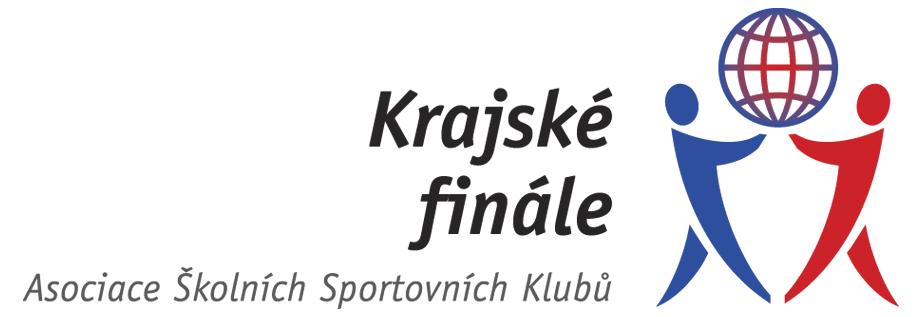 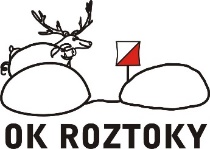 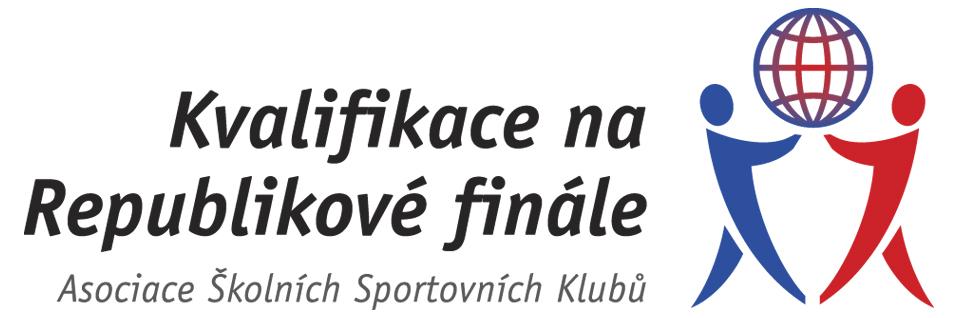 Obora Hvězda, čtvrtek 25. května 2023PROPOZICE ZÁVODUSoutěž: Krajské kolo Přeboru škol Středočeského kraje a postupový závod do celostátního finále Přeboru škol v OB (7. června 2023  v Terezíně – jen pro kategorie D7, H7, D9, H9, DS, HS) Pořadatel: OK Roztoky ve spolupráci s dalšími subjektyCentrum akce: Dopravní hřiště DDM Praha 6, vedle obory Hvězda https://mapy.cz/s/kurozomuraV areálu je WC, šatny pouze pod širým nebem, zajistíme pár stanů na úschovu věcí. V případě deště se vybavte deštníkem a nepromokavým oblečením.Doprava: pěšky od metra Petřiny nebo busem či tramvají.Přihlášky: do pátku 19. května výhradně přes systém ORIS prostřednictvím jednorázové přihlášky Přihláška v ORIS Učitel založí přihlášku své školy - jako „Název klubu“ zadejte jméno školy a pak postupně přihlásí jednotlivé závodníky. Číslo vlastního čipu závodníka je třeba uvést již v přihlášce. Dětem, které číslo čipu v přihlášce nebudou mít uvedené, bude přidělen čip pořadatelem.  Nápověda.Prosíme orienťáky, aby čísla svých čipů nahlásili předem již do přihlášky učiteli, případně i čísla čipů, které mohou zapůjčit spolužákům. Přihlášku lze editovat až do uzávěrky 19.5.Prezentace předem přihlášených týmů: od 9:00 do 9:45 Start a Cíl: do 500m od prezentace, bude upřesněno v Pokynech (budou zveřejněny na stránce závodu v ORIS - https://oris.orientacnisporty.cz/Zavod?id=7944)Mapa: Hvězda, 1:5000, ekvidistance 5 metrů, mapa r. 2022 + drobná aktualizace květen 2023Terén: lesopark, hustá síť komunikací zpevněných cest a pěšin. Prostor závodu je ohraničen zdí obory = nelze se ztratit. Kategorie:DI/HI - D3,H3 – mladší děti: 2. - 3. ročník ZŠ  DII/HII - D5, H5 – starší děti: 4. – 5. ročník ZŠ DIII/HIII - D7, H7 – mladší žactvo: 6. – 7. ročník ZŠ, prima, sekunda osmiletých gymnázií DIV/HIV - D9, H9 – starší žactvo: 8. – 9. ročník, tercie a kvarta osmiletých gymnázií, prima a sekunda šestiletých gymnázií  DV/HV - DS, HS – studenti: 1. – 4. ročník středních škol, kvinta až oktáva osmiletých gymnázií, tercie až sexta šestiletých gymnázií V školním družstvu každé kategorie může startovat vždy maximálně 5 chlapců – kategorie H a maximálně 5 dívek – kategorie D.Závodníci nemohou startovat ve vyšší věkové kategorii!  Bez ohledu na věk mohou startovat pouze zájemci z řad pedagogického doprovodu v Kategorii Open.Účastnický vklad: 50 kč za každého účastníka – platba předem na účet OK Roztoky, číslo účtu 2001054851/2010, var. symbol uveďte Kód klubu který vám přidělí systém ORIS (např: 002),do poznámky napište jméno školy. Nebo na místě v hotovosti. Stvrzenky budou vydávány na prezentaci.Tratě: Nejmladší  kategorie D3, H3 bude mít velice jednoduchou trať, kde budou kontroly víceméně na dohled, délka cca 1,2 km. Nebude značeno fáborky.Ostatní kategorie délka 2,0 – 4,0 km, předpokládaný čas vítěze 15-30 minut  podle kategorie. Pořadí kontrol je označeno pořadovým číslem na mapě, správnost se kontroluje porovnáním kódového čísla kontroly s popisy kontrol vytištěnými na mapě. Za vynechané kontroly nebo kontroly v nesprávném pořadí je bohužel diskvalifikace. Pokud je v závodním čipu zaznamenána jiná kontrola, ale jinak bude obsahovat všechny správné kontroly ve správném pořadí, důvod k diskvalifikaci není.  Předpis: Závodí se podle Pravidel OB a Pravidel Přeboru škol.Způsob označování průchodu kontrolou: elektronicky čipy SportIdent – kontroly budou nastaveny v kontaktním režimu. Zapůjčené čipy závodníkům vyzvednou vedoucí týmů při prezentaci. Závodník musí běžet s čipem s číslem dle startovní listiny.  Případné změny nahlaste na prezentaci nebo při vyčítání. Moc nám to pomůže, abychom zbytečně přes půl republiky neobjednávali čipy k zapůjčení. Díky!Čipy zapůjčené pořadatelem je nutné při vyčítání vrátit! Buďte na čipy opatrní, pořizovací cena čipu je 1 000 Kč!Hodnocení a vyhlášení výsledků: Do soutěže družstev ve všech kategoriích bodují vždy dva nejlepší závodníci! Body se přidělují podle počtu zúčastněných družstev x 2 ! (Např. v nejvíce obsazené kategorii startuje 12 družstev . Tzn.  prvnímu v každé kategorii se přidělí 24 bodů a dalšímu o bod méně. Další závodníci družstva, kteří již nebodují body neberou, ale ani body neumořují. Je zaručeno, že každému družstvu budou přiděleny body!)  V případě rovnosti bodů v soutěži družstev rozhoduje o pořadí nižší součet časů bodujících členů družstva.
Body do soutěže družstev se sčítají: 
v kategorii DI/HI (D3, H3) )   - nepostupová kategorie, krajské kolo je nejvyšší metou 
V kategorii DII/HII (D5, H5)   - nepostupová kategorie, krajské kolo je nejvyšší metou 
v kategorii DIII/HIII + DIV, HIV (D7, H7 + D9, H9) – vítěz a druhý tým postupuje do celostátního finále v Terezíně 7. června
v kategorii DV/HV (DS, HS) – vítěz postupuje do celostátního finále v Terezíně 7. června.
První tři v kategorii jednotlivců se vyhlašují samostatně v jednotlivých kategoriích na místě, bude snaha i spočítat a vyhlásit na místě i družstva. Pokud bude nějaký technický zádrhel, poháry a diplomy za družstva předáme prostřednictvím studentů-orientačních běžců školám v průběhu května. Jednotlivci na prvních 3 místech obdrží diplom a medaili, první tři družstva v každé kategorii obdrží diplom a pohár.Vyhlášení výsledků jednotlivců předpokládáme kolem 13 hodiny. Družstva uvidíme, kdy se podaří spočítat, zda na místě nebo ex post ;-)Upozornění: Závodníci závodí na vlastní nebezpečí. V cíli budeme vybaveni pro běžné ošetření drobných škrábanců a poranění, následná lékařská pomoc (v předchozích ročnících nic takového nebylo třeba) v pražských zdravotnických zařízeních – hrazená z vlastního lékařského pojištění účastníků. Doporučujeme použití repelentu proti klíšťatům.Ochrana osobních údajů: Přihlášením se na tento závod každý účastník souhlasí se zveřejněním svých osobních údajů v platném formátu Českého svazu orientačních sportů – a to v podobě přihlášky, startovní listiny a výsledků na stránce závodu v ORIS . .. Fotografování: V průběhu akce budou pořizovány zpravodajské fotografie, sloužící k informování veřejnosti o proběhlém závodě, vyúčtování dotací na akci atd. v souladu s § 89 zákona č. 89/2012 Sb., Občanského zákoníku. Dále zde mohou být pořizovány fotografie k osobní potřebě závodníků (jako vzpomínka na závody, pro propagaci ve Vaší škole) zejména z vyhlášení výsledků a doběhu do cíle. V případě, že nesouhlasíte s fotografováním, oznamte to, prosím, explicitně fotografovi.Funkcionáři závodů:Ředitel: Linda Sedláčková, R3Přihlášky, informace: Jitka KlinkerováStavba tratí: Linda Sedláčková R3, Petr KozákHlavní rozhodčí: Petr KozákVyčítání a výsledky: Adam HájekInformace: ok.roztoky@gmail.com. Tel: 603 844 690.Nejpozději 20. května budou vydány ještě podrobnější pokyny k závodu. Sledujte stránku závodu v ORIS .